Keepseagle Settlement PaymentTax Webinar & Tax Clinic Workshop ScheduleFree Tax Clinics and a Tax Webinar are being provided to enable Keepseagle successful claimants and settlement recipients to receive general tax filing information and record keeping requirements that will aid in their tax preparation before April 15, 2013.  Please seek the advice of a trained tax professional and encourage their attendance at one of the dates/locations.  As a Keepseagle settlement recipient you are welcome and encouraged to attend these sessions.  Tax implications result from the settlement payments and understanding your requirements is very important.  An audio recording of the Tax Clinic Webinar can be found at:	www.indianaglink.com A full listing of all Tax Clinics can be found at any of the following websites: Intertribal Agriculture Council:  www.indianaglink.comExtension Risk Management Education Centers:   Southern Region: 	www.srmec.uark.edu  Western Region:  	www.westrme.wsu.edu North Central Region: www.ncrme.org Rural Tax Education:  www.ruraltax.orgYOUR LOCAL TAX CLINIC:	Date: 		__________________________________________________________	Time:		__________________________________________________________	Location:	__________________________________________________________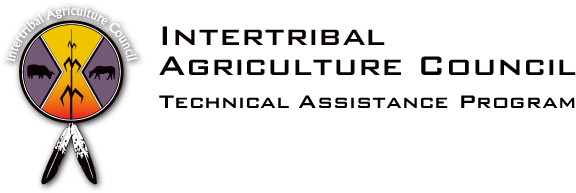 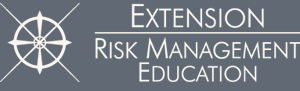 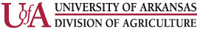 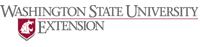 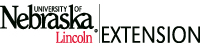 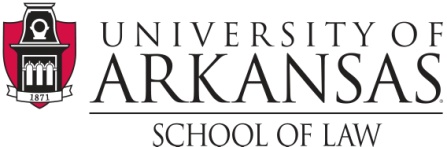 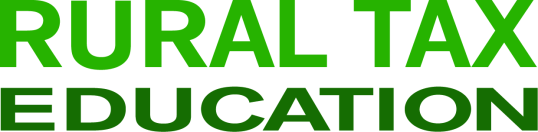 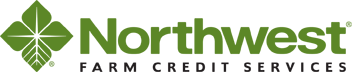 